Publicado en  el 30/09/2016 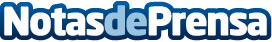 El Dia Mundial dels Ocells se celebra aquest cap de setmana als Parcs Naturals de CatalunyaDatos de contacto:Nota de prensa publicada en: https://www.notasdeprensa.es/el-dia-mundial-dels-ocells-se-celebra-aquest Categorias: Cataluña http://www.notasdeprensa.es